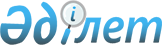 О внесении изменений в решение маслихата Отрарского района от 20 декабря 2022 года № 23/125-VIІ "О районном бюджете на 2023-2025 годы"
					
			С истёкшим сроком
			
			
		
					Решение Отрарского районного маслихата Туркестанской области от 12 мая 2023 года № 2/18-VIII. Прекращено действие в связи с истечением срока
      Маслихат Отрарского района РЕШИЛ:
      1. Внести в решение маслихата Отрарского района "О районном бюджете на 2023-2025 годы" от 20 декабря 2022 года № 23/125-VІI следующие изменения:
      пункт 1 изложить в новой редакции:
      "1. Утвердить районный бюджет Отрарского района на 2023-2025 годы согласно приложению 1, 2 и 3 соответственно, в том числе на 2023 год в следующих объемах:
      1) доходы – 8 926 293 тысяч тенге:
      налоговые поступления – 2 223 279 тысяч тенге;
      неналоговые поступления – 17 774 тысяч тенге;
      поступления от продажи основного капитала – 2 505 тысяч тенге;
      поступления трансфертов – 6 682 735 тысяч тенге;
      2) затраты – 8 994 785 тысяч тенге;
      3) чистое бюджетное кредитование – 44 322 тысяч тенге:
      бюджетные кредиты – 62 100 тысяч тенге;
      погашение бюджетных кредитов – 17 778 тысяч тенге;
      4) сальдо по операциям с финансовыми активами – 0:
      приобретение финансовых активов – 0;
      поступление от продажи финансовых активов государства – 0;
      5) дефицит (профицит) бюджета – -112 814 тысяч тенге;
      6) финансирование дефицита (использование профицита) бюджета – 112 814 тысяч тенге;
      поступление займов – 62 100 тысяч тенге; 
      погашение займов – 17 778 тысяч тенге;
      используемые остатки бюджетных средств – 68 492 тысяч тенге.".
      приложение 1 к указанному решению изложить в новой редакции согласно приложению к настоящему решению.
      2. Заменить номер решения маслихата Отрарского района от 20 декабря 2022 года № 23/126-VII "О районном бюджете на 2023-2025 годы" в официальном опубликовании в справочнике нормативных правовых актов Республики Казахстан с номером "23/125-VII".
      3. Настоящее решение вводится в действие с 1 января 2023 года. Районный бюджет на 2023 год
					© 2012. РГП на ПХВ «Институт законодательства и правовой информации Республики Казахстан» Министерства юстиции Республики Казахстан
				
      Председатель маслихата Отрарского района

У.Ұзақов
Приложение к решению
маслихата Отрарского района
от 12 мая 2023 года № 2/18-VIIIПриложение 1 к решению
маслихата Отрарского района
от 20 декабря 2022 года № 23/125-VII
Категория
Категория
Категория
Наименование
Наименование
Наименование
сумма, тысяч тенге
 Класс
 Класс
 Класс
 Класс
 Класс
сумма, тысяч тенге
 Подкласс
 Подкласс
 Подкласс
 Подкласс
сумма, тысяч тенге
1. Доходы
1. Доходы
8 926 293
1
Налоговые поступления
Налоговые поступления
2 223 279
01
Подоходный налог
Подоходный налог
975 580
1
1
Корпоративный подоходный налог
Корпоративный подоходный налог
46 303
2
2
Индивидуальный подоходный налог
Индивидуальный подоходный налог
929 277
03
Социальный налог
Социальный налог
767 199
1
1
Социальный налог
Социальный налог
767 199
04
Hалоги на собственность
Hалоги на собственность
453 336
1
1
Hалоги на имущество
Hалоги на имущество
453 336
05
Внутренние налоги на товары, работы и услуги
Внутренние налоги на товары, работы и услуги
7 026
2
2
Акцизы
Акцизы
2 626
4
4
Сборы за ведение предпринимательской и профессиональной деятельности
Сборы за ведение предпринимательской и профессиональной деятельности
4 400
08
Обязательные платежи, взимаемые за совершение юридически значимых действий и (или) выдачу документов уполномоченными на то государственными органами или должностными лицами
Обязательные платежи, взимаемые за совершение юридически значимых действий и (или) выдачу документов уполномоченными на то государственными органами или должностными лицами
20 138
1
1
Государственная пошлина
Государственная пошлина
20 138
2
Неналоговые поступления
Неналоговые поступления
17 774
01
Доходы от государственной собственности
Доходы от государственной собственности
10 239
1
1
Поступления части чистого дохода республиканских государственных предприятий
Поступления части чистого дохода республиканских государственных предприятий
52
3
3
Дивиденды на государственные пакеты акций, находящиеся в коммунальной собственности
Дивиденды на государственные пакеты акций, находящиеся в коммунальной собственности
21
5
5
Доходы от аренды имущества, находящегося в государственной собственности
Доходы от аренды имущества, находящегося в государственной собственности
10 166
03
Поступления денег от проведения государственных закупок, организуемых государственными учреждениями, финансируемыми из государственного бюджета
Поступления денег от проведения государственных закупок, организуемых государственными учреждениями, финансируемыми из государственного бюджета
15
1
1
Поступления денег от проведения государственных закупок, организуемых государственными учреждениями, финансируемыми из местного бюджета
Поступления денег от проведения государственных закупок, организуемых государственными учреждениями, финансируемыми из местного бюджета
15
04
Штрафы, пени, санкции, взыскания, налагаемые государственными учреждениями, финансируемыми из государственного бюджета, а также содержащимися и финансируемыми из бюджета (сметы расходов) Национального Банка Республики Казахстан
Штрафы, пени, санкции, взыскания, налагаемые государственными учреждениями, финансируемыми из государственного бюджета, а также содержащимися и финансируемыми из бюджета (сметы расходов) Национального Банка Республики Казахстан
24
1
1
Штрафы, пени, санкции, взыскания по бюджетным кредитам (займам), выданным из местного бюджета специализированным организациям, физическим лицам
Штрафы, пени, санкции, взыскания по бюджетным кредитам (займам), выданным из местного бюджета специализированным организациям, физическим лицам
24
06
Прочие неналоговые поступления
Прочие неналоговые поступления
7 496
1
1
Прочие неналоговые поступления
Прочие неналоговые поступления
7 496
3
Поступления от продажи основного капитала
Поступления от продажи основного капитала
2 505
01
Продажа государственного имущества, закрепленного за государственными учреждениями
Продажа государственного имущества, закрепленного за государственными учреждениями
2 505
1
1
Продажа государственного имущества, закрепленного за государственными учреждениями
Продажа государственного имущества, закрепленного за государственными учреждениями
2 505
4
Поступления трансфертов 
Поступления трансфертов 
6 682 735
02
Трансферты из вышестоящих органов государственного управления
Трансферты из вышестоящих органов государственного управления
6 682 735
2
2
Трансферты из областного бюджета
Трансферты из областного бюджета
6 682 735
Функциональная группа
Функциональная группа
Функциональная группа
Функциональная группа
Функциональная группа
Функциональная группа
сумма,
тысяч тенге
Функциональная подгруппа
Функциональная подгруппа
Функциональная подгруппа
Функциональная подгруппа
Функциональная подгруппа
сумма,
тысяч тенге
Администратор бюджетных программ
Администратор бюджетных программ
Администратор бюджетных программ
Администратор бюджетных программ
сумма,
тысяч тенге
Программа
Программа
сумма,
тысяч тенге
Наименование
2. Затраты
8 994 785
01
Государственные услуги общего характера
723 483
1
Представительные, исполнительные и другие органы, выполняющие общие функции государственного управления
378 524
112
112
Аппарат маслихата района (города областного значения)
52 834
001
Услуги по обеспечению деятельности маслихата района (города областного значения)
52 834
122
122
Аппарат акима района (города областного значения)
325 690
001
Услуги по обеспечению деятельности акима района (города областного значения)
263 676
003
Капитальные расходы государственного органа
21 238
113
Целевые текущие трансферты нижестоящим бюджетам
40 776
2
Финансовая деятельность
1 800
459
459
Отдел экономики и финансов района (города областного значения)
1 800
003
Проведение оценки имущества в целях налогообложения
1 300
010
Приватизация, управление коммунальным имуществом, постприватизационная деятельность и регулирование споров, связанных с этим
500
9
Прочие государственные услуги общего характера
343 159
454
454
Отдел предпринимательства и сельского хозяйства района (города областного значения)
76 541
001
Услуги по реализации государственной политики на местном уровне в области развития предпринимательства и сельского
66 041
007
Капитальные расходы государственного органа
10 500
458
458
Отдел жилищно-коммунального хозяйства, пассажирского транспорта и автомобильных дорог района (города областного значения)
203 731
001
Услуги по реализации государственной политики на местном уровне в области жилищно-коммунального хозяйства, пассажирского транспорта и автомобильных дорог 
82 634
013
Капитальные расходы государственного органа
1 000
067
Капитальные расходы подведомственных государственных учреждений и организаций
120 097
459
459
Отдел экономики и финансов района (города областного значения)
53 887
001
Услуги по реализации государственной политики в области формирования и развития экономической политики, государственного планирования, исполнения бюджета и управления коммунальной собственностью района (города областного значения)
53 887
472
472
Отдел строительства, архитектуры и градостроительства района (города областного значения)
9 000
040
Развитие объектов государственных органов
9 000
02
Оборона
37 235
1
Военные нужды
35 735
122
122
Аппарат акима района (города областного значения)
35 735
005
Мероприятия в рамках исполнения всеобщей воинской обязанности
35 735
2
Организация работы по чрезвычайным ситуациям
1 500
122
122
Аппарат акима района (города областного значения)
1 500
006
Предупреждение и ликвидация чрезвычайных ситуаций масштаба района (города областного значения)
1 000
007
Мероприятия по профилактике и тушению степных пожаров районного (городского) масштаба, а также пожаров в населенных пунктах, в которых не созданы органы государственной противопожарной службы
500
03
Общественный порядок, безопасность, правовая, судебная, уголовно-исполнительная деятельность
28 400
9
Прочие услуги в области общественного порядка и безопасности
28 400
458
458
Отдел жилищно-коммунального хозяйства, пассажирского транспорта и автомобильных дорог района (города областного значения)
28 400
021
Обеспечение безопасности дорожного движения в населенных пунктах
28 400
06
Социальная помощь и социальное обеспечение
2 279 941
1
Социальное обеспечение
184 198
451
451
Отдел занятости и социальных программ района (города областного значения)
184 198
005
Государственная адресная социальная помощь
184 198
2
Социальная помощь
2 021 020
451
451
Отдел занятости и социальных программ района (города областного значения)
2 021 020
002
Программа занятости
1 254 514
004
Оказание социальной помощи на приобретение топлива специалистам здравоохранения, образования, социального обеспечения, культуры, спорта и ветеринарии в сельской местности в соответствии с законодательством Республики Казахстан
26 178
006
Оказание жилищной помощи
580
007
Социальная помощь отдельным категориям нуждающихся граждан по решениям местных представительных органов
62 612
010
Материальное обеспечение детей с инвалидностью, воспитывающихся и обучающихся на дому
9 227
014
Оказание социальной помощи нуждающимся гражданам на дому
229 791
015
Территориальные центры социального обслуживания пенсионеров и лиц с инвалидностью
63 778
017
Обеспечение нуждающихся лиц с инвалидностью протезно-ортопедическими, сурдотехническими и тифлотехническими средствами, специальными средствами передвижения, обязательными гигиеническими средствами, а также предоставление услуг санаторно-курортного лечения, специалиста жестового языка, индивидуальных помощников в соответствии с индивидуальной программой реабилитации лица с инвалидностью
244 730
023
Обеспечение деятельности центров занятости
129 610
9
Прочие услуги в области социальной помощи и социального обеспечения
74 723
451
451
Отдел занятости и социальных программ района (города областного значения)
69 723
001
Услуги по реализации государственной политики на местном уровне в области обеспечения занятости и реализации социальных программ для населения
68 797
050
Обеспечение прав и улучшение качества жизни лиц с инвалидностью в Республике Казахстан
926
458
458
Отдел жилищно-коммунального хозяйства, пассажирского транспорта и автомобильных дорог района (города областного значения)
5 000
094
Предоставление жилищных сертификатов как социальная помощь
5 000
07
Жилищно-коммунальное хозяйство
2 115 760
1
Жилищное хозяйство
644 098
463
463
Отдел земельных отношений района (города областного значения)
130 176
016
Изъятие земельных участков для государственных нужд
130 176
472
472
Отдел строительства, архитектуры и градостроительства района (города областного значения)
513 922
003
Строительство и (или) приобретение жилья государственного коммунального жилищного фонда
42 049
004
Проектирование, развитие, обустройство и (или) приобретение инженерно-коммуникационной инфраструктуры 
279 873
098
Приобретение жилья коммунального жилищного фонда
192 000
2
Коммунальное хозяйство
520 126
458
458
Отдел жилищно-коммунального хозяйства, пассажирского транспорта и автомобильных дорог района (города областного значения)
520 126
012
Функционирование системы водоснабжения и водоотведения
121 104
026
Организация эксплуатации тепловых сетей, находящихся в коммунальной собственности районов (городов областного значения)
161 205
058
Развитие системы водоснабжения и водоотведения в сельских населенных пунктах
237 817
3
Благоустройство населенных пунктов
951 536
458
458
Отдел жилищно-коммунального хозяйства, пассажирского транспорта и автомобильных дорог района (города областного значения)
951 536
015
Освещение улиц в населенных пунктах
180 390
018
Благоустройство и озеленение населенных пунктов
771 146
08
Культура, спорт, туризм и информационное пространство
876 859
1
Деятельность в области культуры
372 146
457
457
Отдел культуры, развития языков, физической культуры и спорта района (города областного значения)
337 991
003
Поддержка культурно-досуговой работы
337 991
472
472
Отдел строительства, архитектуры и градостроительства района (города областного значения)
34 155
011
Развитие объектов культуры
34 155
2
Спорт
107 294
457
457
Отдел культуры, развития языков, физической культуры и спорта района (города областного значения)
94 294
008
Развитие массового спорта и национальных видов спорта
84 294
009
Проведение спортивных соревнований на районном (города областного значения) уровне
5 000
010
Подготовка и участие членов сборных команд района (города областного значения) по различным видам спорта на областных спортивных соревнованиях
5 000
472
472
Отдел строительства, архитектуры и градостроительства района (города областного значения)
13 000
008
Развитие объектов спорта
13 000
3
Информационное пространство
241 182
457
457
Отдел культуры, развития языков, физической культуры и спорта района (города областного значения)
213 202
006
Функционирование районных (городских) библиотек
188 059
007
Развитие государственного языка и других языков народа Казахстана
25 143
456
456
Отдел внутренней политики района (города областного значения)
27 980
002
Услуги по проведению государственной информационной политики
27 980
9
Прочие услуги по организации культуры, спорта, туризма и информационного пространства
156 237
457
457
Отдел культуры, развития языков, физической культуры и спорта района (города областного значения)
43 492
001
Услуги по реализации государственной политики на местном уровне в области культуры, развития языков, физической культуры и спорта
39 492
014
Капитальные расходы государственных органов
1 000
032
Капитальные расходы подведомственных государственных учреждений и организаций
3 000
456
456
Отдел внутренней политики района (города областного значения)
112 745
001
Услуги по реализации государственной политики на местном уровне в области информации, укрепления государственности и формирования социального оптимизма граждан
34 626
003
Реализация мероприятий в сфере молодежной политики
76 119
006
Капитальные расходы государственного органа
2 000
9
Топливно-энергетический комплекс и недропользование
487 239
1
Топливо и энергетика
55 201
458
458
Отдел жилищно-коммунального хозяйства, пассажирского транспорта и автомобильных дорог района (города областного значения)
55 201
019
Развитие теплоэнергетической системы
55 201
9
Прочие услуги в области топливно-энергетического комплекса и недропользования
432 038
458
458
Отдел жилищно-коммунального хозяйства, пассажирского транспорта и автомобильных дорог района (города областного значения)
142 972
036
Развитие газотранспортной системы
142 972
472
472
Отдел строительства, архитектуры и градостроительства района (города областного значения)
289 066
036
Развитие газотранспортной системы
289 066
10
Сельское, водное, лесное, рыбное хозяйство, особо охраняемые природные территории, охрана окружающей среды и животного мира, земельные отношения
76 989
1
Сельское хозяйство
1 000
472
472
Отдел строительства, архитектуры и градостроительства района (города областного значения)
1 000
010
Развитие объектов сельского хозяйства
1 000
6
Земельные отношения
65 489
463
463
Отдел земельных отношений района (города областного значения)
65 489
001
Услуги по реализации государственной политики в области регулирования земельных отношений на территории района (города областного значения)
64 489
007
Капитальные расходы государственных органов
1 000
9
Прочие услуги в области сельского, водного, лесного, рыбного хозяйства, охраны окружающей среды и земельных отношений
10 500
459
459
Отдел экономики и финансов района (города областного значения)
10 500
099
Реализация мер по оказанию социальной поддержки специалистов
10 500
11
Промышленность, архитектурная, градостроительная и строительная деятельность
148 422
2
Архитектурная, градостроительная и строительная деятельность
148 422
472
472
Отдел строительства, архитектуры и градостроительства района (города областного значения)
148 422
001
Услуги по реализации государственной политики в области строительства, архитектуры и градостроительства на местном уровне
71 514
013
Разработка схем градостроительного развития территории района, генеральных планов городов районного (областного) значения, поселков и иных сельских населенных пунктов
76 908
12
Транспорт и коммуникации
305 276
1
Автомобильный транспорт
297 676
458
458
Отдел жилищно-коммунального хозяйства, пассажирского транспорта и автомобильных дорог района (города областного значения)
297 676
023
Обеспечение функционирования автомобильных дорог
297 676
9
Прочие услуги в сфере транспорта и коммуникаций
7 600
458
458
Отдел жилищно-коммунального хозяйства, пассажирского транспорта и автомобильных дорог района (города областного значения)
7 600
037
Субсидирование пассажирских перевозок по социально значимым городским (сельским), пригородным и внутрирайонным сообщениям
7 600
13
Прочие
1 209 555
9
Прочие
1 209 555
458
458
Отдел жилищно-коммунального хозяйства, пассажирского транспорта и автомобильных дорог района (города областного значения)
899 041
062
Реализация мероприятий по социальной и инженерной инфраструктуре в сельских населенных пунктах в рамках проекта "Ауыл-Ел бесігі"
518 355
064
Развитие социальной и инженерной инфраструктуры в сельских населенных пунктах в рамках проекта "Ауыл-Ел бесігі"
380 686
459
459
Отдел экономики и финансов района (города областного значения)
37 968
012
Резерв местного исполнительного органа района (города областного значения) 
37 968
457
457
Отдел культуры, развития языков, физической культуры и спорта района (города областного значения)
72 546
096
Выполнение государственных обязательств по проектам государственно-частного партнерства
72 546
472
472
Отдел строительства, архитектуры и градостроительства района (города областного значения)
200 000
079
Развитие социальной и инженерной инфраструктуры в сельских населенных пунктах в рамках проекта "Ауыл-Ел бесігі"
200 000
14
Обслуживание долга
16
1
Обслуживание долга
16
459
459
Отдел экономики и финансов района (города областного значения)
16
021
Обслуживание долга местных исполнительных органов по выплате вознаграждений и иных платежей по займам из областного бюджета
16
15
Трансферты
705 610
1
Трансферты
705 610
459
459
Отдел экономики и финансов района (города областного значения)
705 610
006
Возврат неиспользованных (недоиспользованных) целевых трансфертов
4
038
Субвенции
705 523
054
Возврат сумм неиспользованных (недоиспользованных) целевых трансфертов, выделенных из республиканского бюджета за счет целевого трансферта из Национального фонда Республики Казахстан
83
3. Чистое бюджетное кредитование
44 322
Бюджетные кредиты
62 100
10
Сельское, водное, лесное, рыбное хозяйство, особо охраняемые природные территории, охрана окружающей среды и животного мира, земельные отношения
62 100
1
Прочие услуги в области сельского, водного, лесного, рыбного хозяйства, охраны окружающей среды и земельных отношений
62 100
459
459
Отдел экономики и финансов района (города областного значения)
62 100
018
Бюджетные кредиты для реализации мер социальной поддержки специалистов
62 100
Погашение бюджетных кредитов
17 778
5
Погашение бюджетных кредитов
17 778
01
Погашение бюджетных кредитов
17 778
1
1
Погашение бюджетных кредитов, выданных из государственного бюджета
17 778
13
Погашение бюджетных кредитов, выданных из местного бюджета банкам-заемщикам
17 778
4. Сальдо по операциям с финансовыми активами
0
Приобретение финансовых активов 
0
Поступления от продажи финансовых активов государства 
0
5. Дефицит (профицит) бюджета
-112 814
6. Финансирование дефицита (использование профицита) бюджета
112 814
7
Поступление займов
62 100
01
Внутренние государственные займы
62 100
2
2
Договоры займа
62 100
3
Займы, получаемые местным исполнительным органом района (города областного значения)
62 100
16
Погашение займов
17 778
1
Погашение займов
17 778
459
459
Отдел экономики и финансов района (города областного значения)
17 778
005
Погашение долга местного исполнительного органа перед вышестоящим бюджетом
17 777
022
Возврат неиспользованных бюджетных кредитов, выданных из местного бюджета
1
8
Используемые остатки бюджетных средств
68 492
01
Остатки бюджетных средств
68 492
1
1
Свободные остатки бюджетных средств
68 492